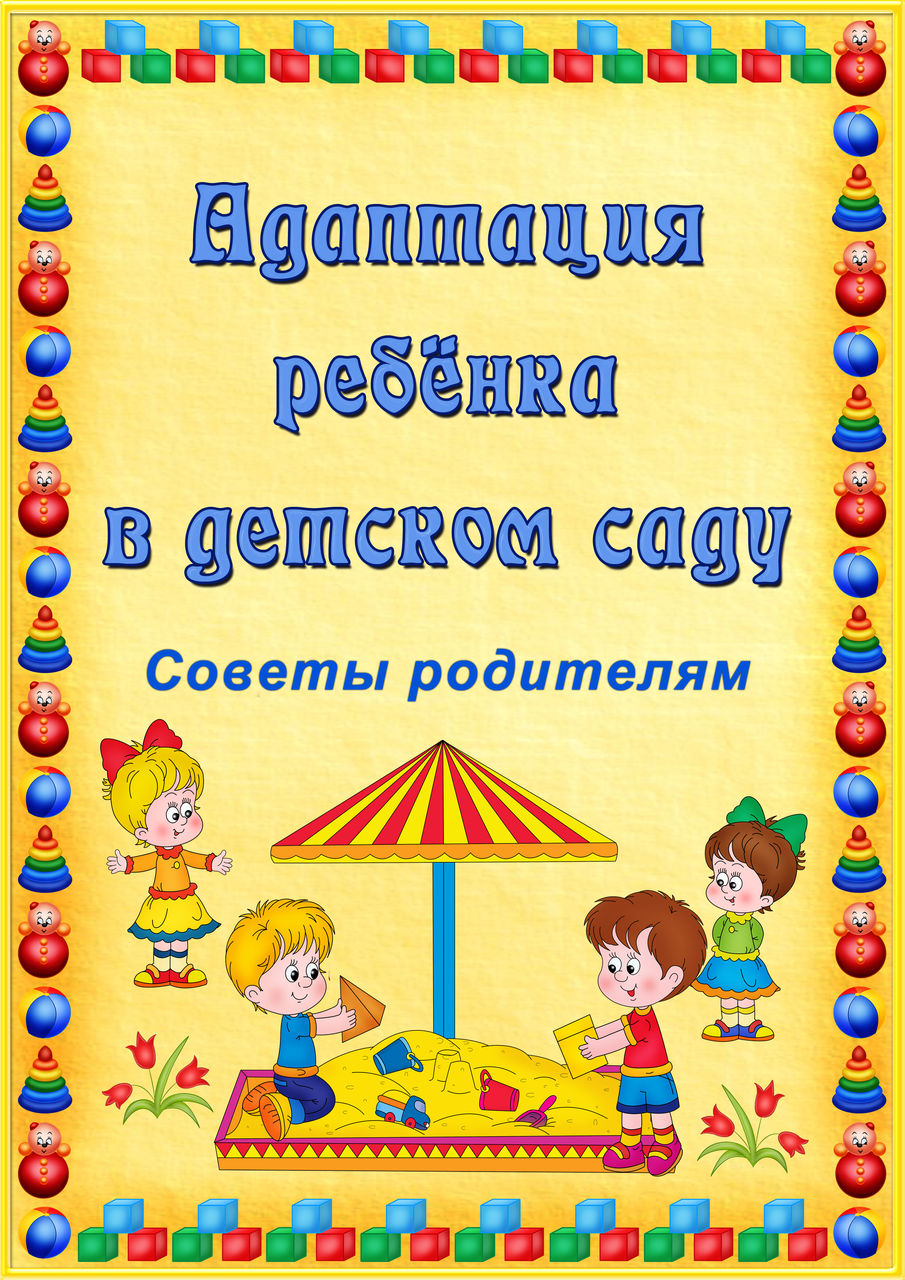 МБДОУ д/с «Большекуликовский» Базевский филиалРЕКОМЕНДАЦИИ ДЛЯ РОДИТЕЛЕЙ В ПЕРИОД АДАПТАЦИИ РЕБЕНКА К ДЕТСКОМУ САДУПериод младенчества прекрасен и эмоционально насыщен для малыша и его близких. Это замечательный ни с чем несравнимый период психологического единения матери и ребёнка. Но время идёт, малыш подрастает и появляется необходимость нового этапа в его жизни – знакомство с таким социальным институтом как детский сад.Это обстоятельство вносит в жизнь ребёнка серьёзные изменения, к которым необходимо привыкнуть:- Отсутствие близких, родных людей.- Появляется необходимость соблюдать режим.- Ребенку приходиться вступать в постоянный контакт со  сверстниками и незнакомыми взрослыми.В  результате ребенку приходиться приспосабливаться к новым условиям, а это в свою очередь требует от него разрушения некоторых уже сложившихся ранее связей и быстрого образования новых. На данном этапе ребенок переживает адаптационный период.Адаптация – это приспособление организма к новым  условиям, что является необычной ситуацией в жизни Вашего ребёнка, следовательно, стрессовой, требующей более внимательного, терпеливого отношения к ребёнку.Необходимо учитывать: адаптационный период может протекать до 128 дней.Адаптация ребёнка к новым обстоятельствам жизни — сложный процесс, как для детей, так и для взрослых (родителей, воспитателей). Ребёнок пока ещё не способен выразить свои чувства словами, поэтому появляются значительные перемены в его поведении. Но если отнестись к малышу внимательно и без раздражения, то эти временные отклонения пройдут быстрее и менее болезненно для Вас и ребёнка.Организация игровой деятельности в адаптационный период, направлена на формирование эмоциональных контактов «ребенок-взрослый» и «ребенок-ребенок».Основная задача игр в адаптационный период – формирование эмоционального контакта, доверия к другим взрослым и детям, социуму в целом. Дети двух-трех лет еще не испытывают потребности в общении со сверстниками. Они могут наблюдать друг за другом, прыгать, и оставаться совершенно равнодушными к состоянию и настроению другого ребенка. Взрослый должен научить их общаться, и основы такого общения закладываются именно в адаптационный период.КРИТЕРИИ АДАПТАЦИИПо длительности выделяют три вида адаптации:Легкая адаптация: от 8 до 16 дней.У ребенка  на 8 – 16 день нормализуется сон, он нормально начинает  есть.Настроение преобладает  бодрое, заинтересованное, в сочетании с     утренним плачем.Отношения к близким взрослым не нарушается, ребенок поддается ритуалам прощания, быстро отвлекается, его интересуют другие взрослые. Отношение к детям может быть как безразличным, так и заинтересованным. Интерес к окружающему восстанавливается в течение 2-х недель при участии взрослых. К концу первого месяца восстанавливается  активная речь.Ребенок болеет не более 1 раза, сроком не более 10 дней, без осложнений.Адаптация средней тяжести: от 17 до 32 дней.Сон и аппетит восстанавливается лишь через 20-40 дней.
Настроение не устойчивое в течение месяца, плаксивость в течение всего дня.Отношение к близким людям: эмоционально – возбужденное (плач, крик при расставании и встрече). Отношение к детям,  как правило, безразличное, но может быть и  заинтересованным
Речь либо не используется, либо речевая активность замедляется.
Заболеваемость от 2-х раз, сроком не более 10 дней, без осложнений. Изменения в вегетативной системе: бледность, потливость, тени под глазами, пылающие щечки, шелушение кожи (диатез) – в течение  1,5 – 2 недель. Адаптация тяжелой степени: от 32 и более дней. Ребенок плохо засыпает, сон короткий, вскрикивает, плачет во сне,  просыпается со слезами. Аппетит снижается сильно и надолго, может возникнуть стойкий отказ от еды, невротическая рвота, функциональные нарушения стула, бесконтрольный стул. Настроение безучастное, ребенок много и длительно плачет. Поведенческие реакции нормализуются лишь на 60 день пребывания в  ДОУ. Отношение к близким людям: эмоционально – возбужденное,     лишенное практического взаимодействия. Отношение к детям: избегает общения, сторониться или проявляет     агрессию. Речь не использует или имеет место задержки речевого развития на 2-3 периода. Заболеваемость более 3 – х раз в месяц, более 10 дней.Чего нельзя делать ни в коем случае:Нельзя наказывать или сердиться на малыша за то, что он плачет при расставании или дома при упоминании необходимости идти в сад! Помните, он имеет право на такую реакцию.Строгое напоминание о том, что «он обещал не плакать», – тоже абсолютно неэффективно. Дети этого возраста еще не умеют «держать слово». Лучше еще раз напомните, что вы обязательно придете.Нельзя пугать детским садом («Вот будешь себя плохо вести, опять в детский сад пойдешь!»). Место, которым пугают, никогда не станет ни любимым, ни безопасным.Нельзя плохо отзываться о воспитателях и саде при ребенке. Это может навести малыша на мысль, что сад – это нехорошее место и его окружают плохие люди. Тогда тревога не пройдет вообще.Нельзя обманывать ребенка, говоря, что вы придете очень скоро, если малышу, например, предстоит оставаться в садике полдня или даже полный день. Пусть лучше он знает, что мама придет не скоро, чем будет ждать ее целый день и может потерять доверие к самому близкому человеку.
Советы родителям1. В первую очередь родители должны познакомиться с воспитателями.2. Приблизительно за месяц можно начинать подготавливать ребенка психологически — рассказать про то, что такое детский сад, кто туда ходит, что там происходит, желательно, как можно чаще гулять около него, чтобы малыш привыкал к территории. Однако одновременно с этим нужно не перестараться — не стоит слишком часто акцентировать внимание на предстоящем событии, что может вызвать у ребенка страх и неуверенность в собственных силах.3. К режиму детского сада необходимо подготовиться также заблаговременно — обычно детей приводят рано утром, а забирают в 5 вечера, тихий час — с 13 до 15. Далеко не все дети привыкли вставать рано утром, поэтому перестраиваться под новый лад нужно начинать как минимум за 2-3 месяца. Отправляться ко сну лучше в 21.00.4. В первые несколько дней ни в коем случае не следует оставлять ребенка более чем на 2-3 часа. Наблюдая за его реакцией, можно постепенно увеличивать время пребывания в детском саду.5. Еда в детском саду отличается от домашней, поэтому родителям стоит заблаговременно подготовить ребёнка, приучая его к обычной и здоровой пище — супам, кашам, салатам и т.д.6. Стоит заранее приучать ребёнка к самостоятельности и навыкам самообслуживания.7. Собираясь в детский сад, можно и даже нужно разрешать ребенку брать с собой какие-либо игрушки, чтобы он привнёс туда «частичку» родного дома.8. Во время прощания с мамой часто ребенок начинает капризничать — держится всеми силами за маму, иногда даже громко кричит, рыдает и устраивает истерики. Нужно спокойно поцеловать малыша, помахать ему рукой и «передать» в надежные руки воспитателя (если он сам отказывается идти). Обычно дети, особенно ясельного возраста, плачут минут 5-10 и успокаиваются.9. В первые несколько дней ребенок чувствует себя в детском саду скованно. Постоянное сдерживание эмоций может привести к нервному срыву, поэтому в период адаптации ребенку просто необходимо «выпускать» эмоции в привычной домашней обстановке, не вызывающей скованности. Не ругайте его за то, что он слишком громко кричит или быстро бегает — это ему необходимо.10. Когда ребенок находится вне детского сада, родителям нужно стараться посвящать ему как можно больше времени — гулять, играть, разговаривать.11. Будьте в контакте с воспитателями – интересуйтесь поведением ребёнка в саду, его отношениями с взрослыми и сверстниками, обсуждайте возникающие проблемы.Адаптационный период для каждого ребёнка проходит по-разному и определяется особенностями его нервной системы, уровнем развития общения, общим эмоциональным фоном (настроением), семейными обстоятельствами. Необходимо помнить, что перемены в жизни ребёнка – это также тест на родительскую компетентность, показатель того насколько родители готовы поддерживать ребёнка, помогать ему преодолевать трудности. Помните о том, что на новом жизненном этапе малыш учиться приобретать опыт построения отношений с миром и Вами, делает важные шаги на пути своего развития, развития своей личности. Родительская поддержка, принятие тревог и забот ребёнка, уверенность в том, что он справиться со всеми трудностями придадут маленькому человеку веру в свои силы и обеспечат необходимый эмоциональный настрой.Эти советы помогут пережить ребенку процесс адаптации к условиям детского сада. 